   Solør PP-tjeneste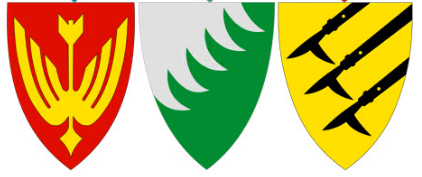 Drøftingsplan for barnehageFør et barn henvises til PP-tjenesten skal barnets styrker og utfordringer være beskrevet. Tiltak skal være systematisk utprøvd og evaluert.Drøftingsplanen oppbevares i barnets mappe i barnehagen. Den inngår som en del av en pedagogisk rapport ved en eventuell henvisning til PPT.NB: Dette er et prosessdokumentDrøftinger:Er foresatte informert om at saken drøftes med PPT?	JA	NEIEr foresatte informert om at saken drøftes med PPT?	JA	NEIEr foresatte informert om at saken drøftes med PPT?	JA	NEIEr foresatte informert om at saken drøftes med PPT?	JA	NEIAnonym drøfting Åpen drøftingDato:Hvem:Er foresatte informert om at saken drøftes med PPT?	JA	NEIEr foresatte informert om at saken drøftes med PPT?	JA	NEIEr foresatte informert om at saken drøftes med PPT?	JA	NEIEr foresatte informert om at saken drøftes med PPT?	JA	NEIAnonym drøfting Åpen drøfting1.Navn:Navn:Navn:Navn:Navn:2.Født:Født:Bhg:Bhg:Bhg:3.Kjønn:Alder:Avd:Morsmål:Morsmål:4.1A. Gi en konkret beskrivelse av barnets utfordringer og situasjoner som vekker uro/bekymring.AnsvarligHjelpespørsmål: Gi en konkret beskrivelse av avdelingens uro/bekymring for barnet? Hvilke rammefaktorer påvirker positivt eller negativt? Eksempelvis avdelingens sammensetning, gruppestørrelse, dagsstruktur.  Hva er kartlagt? Beskrivelse av tiltak som er prøvd og evaluering av disse. Systematikk i utprøving av tiltak. Momenter som kan inngå i beskrivelsen:Barnehagens kompetanse om språk og språkutviklingBarnehagens kompetanse om atferd som utfordrerBarnehagens kompetanse om sosial læring og utviklingBarnehagens generelle kompetanse om barns utvikling Tilpasset organiseringTilrettelegging/ støtte i sosial samhandling og selvregulering Samarbeid hjem- barnehageSamarbeid innad i barnehagenRelasjon: barn-barn, voksen-barnSpråk/ kommunikasjon1B. Dato for når undringen/utfordringen er drøftet og avklart med styrer.1C. Konklusjon etter interne møter, med tiltak og fremdriftsplan.2A. Drøfting i kontaktmøte mellom pedagogisk leder, styrer og PP-tjenesten Pedagogisk leder informerer om barnet og tiltak som er prøvd ut. Eventuelt nye tiltak drøftes. Ekstra tiltak i det allmennpedagogiske tilbudet kan eksempelvis omfatte generell språkstøtte, sosial trening, samarbeid / avtaler med foresatte, kartlegginger. Pedagogisk analyse – sammenhengsirkel2B. Plan for utprøving av nye tiltak / videreføring av tiltak: Forslag til videre tiltak med fremdriftsplan fastsettes.3. Ny drøfting/konklusjon i kontaktmøtet med pedagogisk leder, styrer og PP- tjenesten:Evaluering av utprøvde tiltak. Hvor går veien videre? Nye avtaler, eventuelt henvisning.4. Videre drøfting /konklusjon